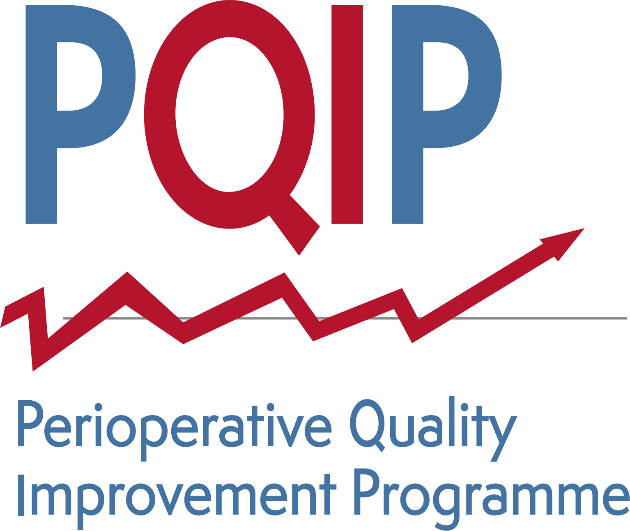 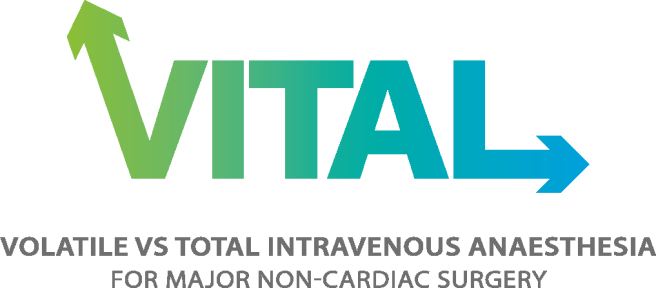 Case Report FormEnclosed are the questions for clinicians or researchers to complete for each patient participating in this study. Question numbers may not increment sequentially as some questions may not be applicable to your hospital. You may modify this cover page to include your hospital logo and contact details. We have provided a Standard Operating Procedures (SOP) document to assist in the correct completion of this form. Please ensure that the answers are transferred to the online web-tool as soon as possible and store the booklet in the secure PQIP file at your hospital.ItemQuestionResponsePatient demographicsPatient demographicsPatient demographics1.1Patient ID number (local):1.2Surname:1.3First name:1.4Date of birth:		/ 		/ 				(DD/MM/YYY)1.5Biological sex of patient: Male Female Intersex Prefer not to sayAddress detailsAddress detailsAddress details1.6Post code:1.7Usual residence: Own your home outright Own it with help of a mortgage or loan Pay part rent and part mortgage (shared ownership) Rent it Live there rent free (including rent free in a relativeor friend’s property (excluding squatting) Prefer not to say Care home Not Known1.8Date of consent:		/ 		/ 				(DD/MM/YYY)Surgical admissionSurgical admissionSurgical admission1.9Date of hospital admission:		/ 		/ 				(DD/MM/YYY)1.10Date of surgery:		/ 		/ 				(DD/MM/YYY)ID numbersID numbersID numbers1.12-1.13NHS / CHI / H&C number:(10 digits)1.14Height:(cm)1.15Weight:(kg)Patient follow-upPatient follow-upPatient follow-up1.21Patient’s preferred methodof contact:c E-mail: Telephone:This should be indicated on the completed consent form.c No preference – provide both1.21.aWould patient like to receive e-mail updates from the PQIP study team? Yes NoVITAL StudyVITAL StudyVITAL Study1.22Has the participant consented to taking part in VITAL? Yes No1.22.aDate of consent to VITAL		/ 		/ 				(DD/MM/YYY)1.22.bHas the patient passed all the VITAL acceptance criteria? Yes No1.22.cRandomisation confirmation code(5 digits)ItemQuestionResponsePre-operative dataPre-operative dataPre-operative data2.1Surgical specialty: Abdominal – Hepatobiliary Abdominal – Lower GI Abdominal – Other Abdominal – Upper GI Burns & Plastics Gynaecology Head & Neck Orthopaedics Spinal Thoracics Urology Vascular2.2aPlanned operation:Check eligibility with Procedure List on PQIP web site.2.2bPlanned mode of procedure:Select all that apply. Open Laparoscopic Robotic Thoracoscopic2.2cIs this surgery part of a multistage procedure? No YesIf yes, what was the date of the final stage?		/ 		/ 				(DD/MM/YYY)2.3Urgency of surgery: Elective Expedited Urgent Immediate2.4Cancer surgery: Yes  If yes, answer Q2.4a-b No  If no, proceed to Q2.52.4aPreoperative TNM stagingT:  1  2  3  4a  4b  Not knownN:  0  1  2a  2b  2c  3 Not knownM:  0  1  Not known2.4bNeoadjuvant chemotherapy Yes	 No	 Not known2.5Enhanced recovery: Yes	 No	 Not knownItemQuestionResponse2.6Pre-operative assessment (before hospital admission): No pre-admission preoperative assessment Electronic self-assessment Telephone / Video Face to face: nurse or anaesthetist led Face to face: surgeon-led Other:2.7Sodium:(mmol/L)	 Not measured2.8Creatinine:(µmol/L)	 Not measured2.10Albumin:(g/L)	 Not measured2.11Anaemia treatment in the last 3 months prior to surgery: None	 Intravenous Iron	 Oral Iron EPO	 B12	 Folic acid Blood transfusion of packed red blood cells2.12Haemoglobin:(g/dL)	 Not measured2.12aWas this Hb measurement before, during or post- anaemia treatment? Not applicable (not treated for anaemia) Before anaemia treatment During or after anaemia treatment Don’t know2.13Ferritin:(micrograms/L)	 Not measured2.13aIs this Ferritin measurement before, during or post- anaemia treatment? Not applicable (not treated for anaemia) Pre-anaemia treatment During or after anaemia treatment Don’t know2.14Pulse rate:(bpm)2.15Systolic BP:(mmHg)2.16Oxygen saturation:(%)2.17Does the patient have heart failure? Yes	 No2.18NYHA heart failure classification:See SOP for details. I II III IV2.19Cerebrovascular disease:ANSWER OPTIONS COLLAPSED Yes No2.20Current cancer diagnosis or in remission for <5 years: No Yes – solid tumour; local only Yes – solid tumour; metastatic disease (including lymph node) Yes – Lymphoma Yes – Leukaemia2.21Dementia: Yes No2.22Diabetes: No Type 1 Type 2 (on insulin) Type 2 (Diet controlled only) Type 2 (Non-insulin glucose lowering medication)2.22aHbA1c:(%)	 Not measuredConversion calculator on PQIP web site.2.24ASA grade:c 1 2 3See SOP for details.c 4 52.25Was preoperative CPET performed? No YesIf yes:If yes:If yes:2.25aVO2 Peak Indexed:(ml/kg/min)2.25bAnaerobic Threshold (AT) Indexed:(ml/kg/min)2.25cVE/VCO2 at AT:2.25dMax work rate:(Watt)2.25eMax heart rate:(bpm)2.25fMax oxygen pulse:(ml/beat)2.25gFEV1/FVC:(%)2.26Smoking history: Never smoked Ex-smoker > 6 months Ex-smoker <6 months Current smoker Unknown2.27Documented individualised assessment of perioperative risk: Yes – Qualitative (e.g. low / medium / high) Yes – Quantitative (e.g. percentage risk of death / complications) Both No2.28Planned postoperative destination: Ward care Level 1 care/ Enhanced care Level 2 care Level 3 careItemQuestionResponseResponseSurgical admissionSurgical admissionSurgical admissionSurgical admission2.29Received bowel preparation: Yes	 No	 Not applicablei. If yes, please specify:	 Mechanical Antibiotic	 Antibiotic and mechanical Yes	 No	 Not applicablei. If yes, please specify:	 Mechanical Antibiotic	 Antibiotic and mechanical2.30Preoperative carbohydrates given on day of surgery: Yes No Not known Yes No Not knownFrailty scoreFrailty scoreFrailty scoreFrailty score2.35Rockwood Clinical Frailty Score: Very fit (1) Managing Well (3) Well (2) Vulnerable (4) Mildly Frail (5) Moderately Frail (6)See SOP for details. Severely Frail (7) (8) Very Severely Frail Terminally Ill (9) Not doneCOVID-19COVID-19COVID-19COVID-192.36Has the patient had suspected or confirmed COVID-19 infection before this hospital admission?See SOP for details. No – confirmed No – presumed Yes Suspected No – confirmed No – presumed Yes SuspectedIf yes/suspected:If yes/suspected:If yes/suspected:If yes/suspected:2.36aPlease state or estimate the date of symptom onset:		/ 		/ 				(DD/MM/YYYY)		/ 		/ 				(DD/MM/YYYY)If yes:If yes:If yes:If yes:2.36bWhat level of treatment did the patient have? Home care only Hospitalised – O2 only Hospitalised – CPAP/NIV/HFNO Hospitalised – mechanical ventilation Home care only Hospitalised – O2 only Hospitalised – CPAP/NIV/HFNO Hospitalised – mechanical ventilation2.37Has the patient had a COVID19 vaccine? No Yes – one dose Yes – two doses Yes – >2 doses No Yes – one dose Yes – two doses Yes – >2 doses2.37aIf yes, date of most recent vaccination		/ 		/ 				(DD/MM/YYYY)		/ 		/ 				(DD/MM/YYYY)ItemQuestionQuestionResponseOperative dataOperative dataOperative dataOperative data3.13.1Select which anaesthetic techniques were used: General Anaesthesia Spinal	 Epidural Combined spinal and epiduralSelect all that apply. Single shot regional block(s) [including paravertebral & TAP] Wound catheter infiltration (to continue post-op) Local anaesthetic infiltration to wound Oral gabapentinoids IV paracetamol	 IV NSAID IV opioids	 IV ketamine IV dexmedetomidine	 IV lignocaine Intravenous analgesia3.1i3.1iIf GA: Inhalational – Desflurane Inhalational – Isoflurane Inhalational – Sevoflurane Inhalational – Other: 	 Inhalational – Nitrous oxide IV Propofol infusion IV remifentanil infusion3.23.2Select intra-operative monitoring (in addition to standard AAGBI monitoring): Central venous catheter Arterial line Cardiac output monitor Depth of anaesthesia Temperature probe Peripheral nerve stimulator None Urinary catheter3.33.3Warming devices: No warming device IV fluid warmer Forced-air warming device Underbody resistive heating Missing data Other: 	ItemQuestionQuestionResponseOperative findingsOperative findingsOperative findingsOperative findings3.43.4Including this procedure, number of operations the patient has had in the past 30 days: 1 >13.53.5Actual procedure was same as planned procedure: Yes NoIf no:If no:If no:If no:3.6a-b3.6a-bActual surgical specialty and operation:3.6c3.6cActual mode of surgery:3.7a3.7aActual procedure (secondary):3.7b3.7bSub-group:3.7c3.7cDescription:3.83.8Surgical incision: Thoracic Upper abdominal	 Lower abdominal Other / Laparoscopic / Thoracoscopic3.93.9Blood loss: 100ml	 101-500ml	 501-1000ml 1001ml – please give estimated amount:	(ml) Missing data3.103.10Duration of surgery and anaesthesia: <2 hours	 2:01-3 hours	 3:01-4 hours 4:01-6 hours	 >6:01 hours3.113.11Did the patient receive any of the following treatments during anaesthesia and surgery?Tranexamic acid:	 Yes	 NoBolus vasopressor / inotrope:	 Yes	 NoInfusion of vasopressor / inotrope (for any duration):	 Yes	 NoTransfusion of packed red blood cells: Yes	 NoItemQuestionQuestionResponsePostoperative destinationPostoperative destinationPostoperative destinationPostoperative destination3.123.12Actual postoperative destination: Ward care Level 1 care/Enhanced carec Level 2 care Level 3 care3.13If different from planned care destination, why? Not applicable – patient transferred to planned care destination No higher level care bed available No lower level care bed available Operation lower risk than expected Operation higher risk than expected Operation palliative (unexpected) Other / further information:VITAL Study QuestionsVITAL Study QuestionsVITAL Study Questions3.V.1Was IV anaesthestic used for induction of anaesthesia? Yes No3.V.1.aIf 'Yes', what IV anaesthetic was used for induction of anaesthesia? (Please select all that apply) Propofol Other (specify)3.V.1.a.iOther (specify)3.V.2Was IV anaesthetic used for maintenance of anaesthesia? Yes No3.V.2.aIf 'Yes', what IV anaesthetic was used for maintenance of anaesthesia?(Please select all that apply) Propofol Other (specify)3.V.2.a.iOther (specify)3.V.3Was volatile anaesthetic used for induction of anaesthesia? Yes No3.V.3.aIf 'Yes', what volatile anaesthetic was used for induction?(Please select all that apply) Sevoflurane Other (specify)3.V.3.a.iOther (specify)3.V.4Was volatile anaesthetic used for maintenance of anaesthesia? Yes No3.V.4.aIf ‘Yes’, what volatile anaesthetic was used for maintenance?(Please select all that apply) Sevoflurane Isoflurane Desflurane Other (specify)3.V.4.a.iOther (specify)3.V.5Was muscle relaxant given? Yes No3.V.5.aIf 'Yes', were additional doses of muscle relaxant given after initial dose at induction? Yes No3.V.6Was reversal for neuromuscular blockade given? Yes No3.V.6.aIf 'Yes', what was given? Sugammadex Neostigmine3.V.7Was intravenous dexamethasone given? Yes No3.V.8Was any regional anaesthesia technique used? Yes No3.V.8.aIf 'Yes', what regional anaesthesia technique was used? Spinal Epidural Combined spinal and epidural Single shot regional block(s) including paravertebral & TAP Wound catheter infiltration (to continue post-op) Local anaesthetic infiltration to wound3.V.9Was depth of anaesthesia monitoring used? Yes No3.V.10Start time of anaesthesia		/ 		(HH/MM)3.V.11Start time of surgery (knife to skin)		/ 		(HH/MM)3.V.12End of surgery (closure)		/ 		(HH/MM)3.V.13End time of anaesthesia		/ 		(HH/MM)3.V.14Time into recovery		/ 		(HH/MM)3.V.153.V.15Time out of recovery		/ 		(HH/MM)3.V.163.V.16Was Dexmedetomidine infusion used for maintenance of anaesthesia? Yes No3.V.173.V.17Was Remifentanil infusion used for maintenance of anaesthesia? Yes No3.V.183.V.18Was Alfentanil infusion used for maintenance of anaesthesia? Yes No3.V.193.V.19Was Nitrous oxide used for maintenance of anaesthesia? Yes NoRecovery careRecovery careRecovery careRecovery careIf the patient is transferred directly to a higher-level care facility postoperatively then the“recovery period” should be regarded as the immediate three hours postoperatively.If the patient is transferred directly to a higher-level care facility postoperatively then the“recovery period” should be regarded as the immediate three hours postoperatively.If the patient is transferred directly to a higher-level care facility postoperatively then the“recovery period” should be regarded as the immediate three hours postoperatively.If the patient is transferred directly to a higher-level care facility postoperatively then the“recovery period” should be regarded as the immediate three hours postoperatively.4.1First core temperature on arrival from theatres 36C:First core temperature on arrival from theatres 36C: Yes No4.2Drain present on arrival from theatres:Drain present on arrival from theatres:c Yes – abdominal Yes – thoracic c Yes – neck Yes – rectal Yes – spinal Yes – joint Yes – other No drain present4.3Nasogastric tube present on arrival from theatres:Nasogastric tube present on arrival from theatres: Yes No4.4Highest pain score during recovery stay:Highest pain score during recovery stay: None Mild Moderate Severe Unable to ascertain – Sedated Unable to ascertain – Other:ItemQuestionResponsePostoperative visit on day 2 or day 3Postoperative visit on day 2 or day 3Postoperative visit on day 2 or day 3Answer these questions with regard to the patient’s status on post-operative day 1 (within 24 hours from completion of surgery).Answer these questions with regard to the patient’s status on post-operative day 1 (within 24 hours from completion of surgery).Answer these questions with regard to the patient’s status on post-operative day 1 (within 24 hours from completion of surgery).5.1Maintenance IV fluids discontinued within 24hr of surgery ending: Yes No5.2Started drinking (free fluids) within 24hr of surgery ending: Yes No5.3Started eating (at least soft diet) within 24hr of surgery ending: Yes NoIf no, did patient receive supplementary nutrition within 24hr of surgery ending? Yes No5.3iWhat type of supplementary nutrition? Enteral	 Parenteral (TPN)	 Other5.4Mobilising from bed to chair with max assistance of one person within 24hr of surgery ending: Yes NoDay 7 postoperativelyDay 7 postoperativelyDay 7 postoperatively6.1Patient still in hospital: Yes	 NoIf yes, answer all of the following questions. If no, proceed to answer Q6.18.If yes, answer all of the following questions. If no, proceed to answer Q6.18.If yes, answer all of the following questions. If no, proceed to answer Q6.18.6.2If yes, Current location: Ward care	 Level 1 care/Enhanced care Level 2 care	 Level 3 care	 Level 2/3 careItemQuestionResponsePost-Operative Morbidity Survey	(See SOP for advice on completion)Post-Operative Morbidity Survey	(See SOP for advice on completion)Post-Operative Morbidity Survey	(See SOP for advice on completion)6.3Pulmonary New requirement for O2 therapy New requirement for respiratory support None of the above6.4Infection Currently on IV antibiotics Temperature >38C in past 24hr None of the above6.5Gastrointestinal Unable to tolerate enteral diet (oral / tube feed) Nausea, vomiting or abdominal distension in past 24hr None of the above6.6Renal Oliguria (<500ml/24hr) in past 24hr In past 24hr, serum creatinine >30% of pre-op level In past 24hr, urethral catheter in-situ (not present pre-op) None of the above6.7Cardiovascular Hypotension in past 24hr requiring >200ml fluid bolus / pharmacological therapy New myocardial infarction / ischaemia in past 24hr Thrombotic event requiring anticoagulation in past 24hr Arrhythmia in past 24hr Cardiogenic pulmonary oedema in past 24hr None of the above6.8Neurological New neurological deficit in past 24hr Delirium / confusion in past 24hr Sedative-induced coma in past 24hr Non-sedative associated coma in past 24hr None of the above6.9Wound Wound dehiscence requiring surgical exploration in past 24hrc Drainage of pus from operative wound, wound ooze or swab taken in past 24hr None of the above6.10Haematological Red cell transfusion in past 24hr Fresh frozen plasma / cryoprecipitate / platelets in past 24hr None of the above6.11Surgical pain in past 24hr significant enough to require: Parenteral opioids Regional anaesthesia None of the above6.12In past 24hr patient has returned to baseline level of mobility: Yes No6.13Reason(s) why still requiring hospital admission: Medical / nursing care Mobility issue Awaiting social package to be set up Awaiting occupational therapy review Organisational failure (e.g. transport not booked) None of the aboveItemQuestionResponse6.18aWas creatinine value recorded after surgery (up to 7 days post- operatively)? Yes Patient has chronic renal failure with renal replacement therapy (RRT) Not recorded6.18iIf yes, what is the highest creatinine value recorded within 7 days after surgery?	(µmol/L)6.18bRequired new renal replacement therapy (RRT) in last 7 days: No Yes (exclude patients on chronic RRT)6.19For Oesophagectomies only: Was a Gastrograffin (or similar) swallow undertaken? YesIf yes, what date? 	 / 	/ 	(DD/MM/YYY) NoDeath, discharge, or withdrawalDeath, discharge, or withdrawalDeath, discharge, or withdrawal7.1Discharge destination: Own home	 Care home Died	 Withdrawn from study Rehabilitation facility	 Other hospital Live with relatives or friends  Other7.1a-cDate of discharge / death/ withdrawal:		/ 		/ 				(DD/MM/YYY)7.1aiOn discharge from hospital, has patient been prescribed an opioid (including tramadol)? On opioids preoperatively and has been discharged with an opioid prescription On opioids preoperatively and has been discharged without an opioid prescription No opioid prescription (previously opioid naïve) New opioid prescription (previously opioid naïve)ItemQuestionResponseClavien-Dindo grade of complicationClavien-Dindo grade of complicationClavien-Dindo grade of complication7.2Grade level of complications experienced by the patient:The treatments allowed for Grade Iinclude: analgesic, antipyretic, antiemetic, and antidiarrheal drugs or drugs required for lower urinary tractinfection. Grade II includes TPN, blood transfusion and any other drugs not included in Grade I. If the patient experienced multiple complications, please list each grade experienced. None I – Any deviation from the normal postoperative course without the need for pharmacological treatment or surgical, endoscopic or radiological interventions. II – Requiring pharmacological treatment with drugs other than those allowed for Grade I complications. Blood transfusions and Total Parenteral Nutrition (TPN) also included.– Requiring surgical, endoscopic or radiological intervention: IIIA – Intervention not under general anaesthesia. IIIB – Intervention under general anaesthesia.– Life threatening complications (including CNS complications) requiring critical care management: IVA – Single organ dysfunction (including dialysis). IVB – Multi-organ dysfunction. V – Death.If Grade II or above:If Grade II or above:If Grade II or above:7.2aWas patient treated for a suspected postoperative infection? None Surgical site infection Chest Urine / renal tract Neurological Empirical – patient unwell with suspected infection, but source unclear7.2bOther complications: None Cardiovascular Respiratory - please specify:  Mild Moderate Severe Venous thromboembolism Gastrointestinal Strokec Delirium Renal replacement therapyItemQuestionResponseCOVID-19 statusCOVID-19 statusCOVID-19 status7.3Please indicate the patient’s SARS-CoV-2 / COVID-19 infection status for this admission.Choose one option only. Confirmed Covid positive at time of surgery Suspected Covid positive at time of surgery Covid positive during hospitalisation; indeterminate timing of infection Covid positive assumed nosocomial infection Covid negative Covid status unknown Unable to answerPost-operative blood transfusionPost-operative blood transfusionPost-operative blood transfusion7.4Did the patient receive any transfusions of packed red blood cells postoperatively? Yes NoVital StudyVital StudyVital Study7.V.1.1Total number of days on a ward/Level 1 following surgery7.V.1.2.Was patient admitted for higher levels of care following surgery? Yes No7.V.1.2.aIf admitted to Level 3, total number of days at Level 3 following surgery?7.V.1.2.bIf admitted to Level 2, total number of days at Level 2 following surgery?7.V.1.2.aIf admitted to enhanced care/PACU, total number of days in enhanced care/PACU following surgery?Day 30 status questionsDay 30 status questionsDay 30 status questions7.V.2.1Were you able to successfully speak to the participant? Yes No7.V.2.1.aIf ‘Yes’ date you spoke toparticipant		/ 		/ 				(DD/MM/YYY)7.V.2.1.bIf 'No', date data obtained from records		/ 		/ 				(DD/MM/YYY)7.V.2.2Has the patient died since last follow up? If deceased, please complete a Notification of Death Form and send to CTU team. Yes No7.V.2.3Has the patient been readmitted to hospital since their discharge? Yes No7.V.2.3.aIf 'Yes', in total, how many additional days did the patient spend as an in- patient in hospital since their original discharge?7.V.2.4In the 30 days following their surgery, did the patient suffer any of the following post operative complications at grade ll or above? Yes7.V.2.4.aIf ‘Yes’, please tick the boxof complications. 5. Acute cardiac events 6. Acute Kidney Injury (KDIGO Stage 3) 7. Infectious Complications 8. Post-Operative Pulmonary complications 9. StrokeDay 90 status questionsDay 90 status questionsDay 90 status questions7.V.3.1Date data obtained		/ 		/ 				(DD/MM/YYY)7.V.3.2Has the patient died since the last follow up? Yes No7.V.3.2.aIf 'No', date verified still alive		/ 		/ 				(DD/MM/YYY)7.V.3.3Has the patient been readmitted to hospital since their Day 30 follow up? Yes No7.V.3.3.aIf 'Yes', in total, how many additional days did the patient spend as an in- patient in hospital since Day 30?6 month status questions6 month status questions6 month status questions7.V.4.1Date data obtained		/ 		/ 				(DD/MM/YYY)7.V.4.2Has the participant died since the last follow up? Yes No7.V.4.2.aIf 'No', date verified still alive		/ 		/ 				(DD/MM/YYY)